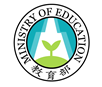 112年第10屆教育部藝術教育貢獻獎獲獎名單                                                                                           112/11/24112年第10屆教育部藝術教育貢獻獎獲獎名單112年第10屆教育部藝術教育貢獻獎獲獎名單終身成就獎陳景容先生/國立屏東大學視覺藝術學系藝術講座教授蘇峯男先生/國立臺灣藝術大學書畫藝術學系榮譽教授張淑美女士/前國立臺中師範學院美勞教育學系教授(現臺中教育大學美術學系)教學傑出獎林玫君教授/國立臺南大學戲劇創作與應用學系鍾政岳教師/國立苑裡高級中學傅家玫教師/臺中市立文華高級中等學校林岑怡教師/新北市中和區復興國民小學張釋月教師/臺東縣立大王國民小學楊玉蘭教師/金門縣金湖鎮金湖國民小學活動奉獻獎林宜毓主任兼教務長/國立臺灣戲曲學院劇場藝術學系洪春成教師/國立水里高級商工職業學校利政南校長/新北市私立樹人高級家事商業職業學校林秋萍教師/臺中市立大甲高級中等學校余玉柱團長/豐興閣掌中劇團績優團體獎財團法人金車文教基金會財團法人元大文教基金會財團法人新港文教基金會績優學校獎-大專組國立中山大學國立高雄科技大學績優學校獎-高中組國立水里高級商工職業學校國立後壁高級中學國立關山高級工商職業學校新北市私立樹人高級家事商業職業學校臺中市立臺中第一高級中等學校績優學校獎-國中組新北市立溪崑國民中學新北市立淡水國民中學臺中市立大安國民中學彰化縣立彰安國民中學臺南市立官田國民中學高雄市立民族國民中學績優學校獎-國小組新北市新莊區民安國民小學新北市平溪區十分國民小學桃園市八德區大忠國民小學新竹縣竹北市興隆國民小學臺中市西屯區東海國民小學臺中市中區光復國民小學嘉義市宣信國民小學嘉義縣新港鄉新港國民小學臺南市安平區億載國民小學高雄市美濃區吉東國民小學宜蘭縣三星鄉萬富國民小學